Un tétromino est une figure géométrique composée de 4 carrés,  reliés par les côtés.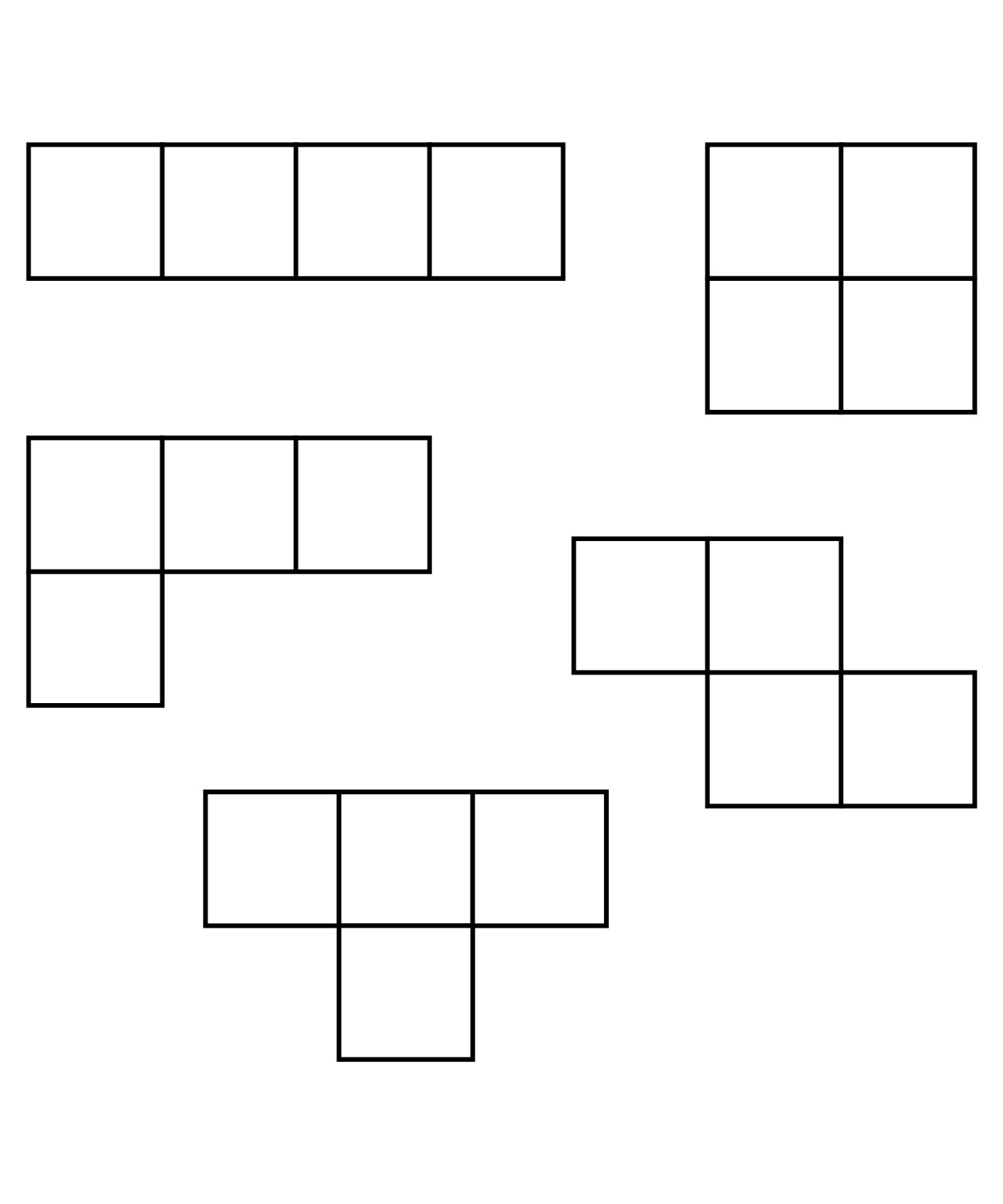 